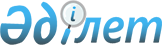 Мемлекеттік саяси қызметтің кадр резервіне алу үшін кандидаттың өтініш және сауалдама нысандарын бекіту туралы
					
			Күшін жойған
			
			
		
					Қазақстан Республикасы Мемлекеттік қызмет істері жөніндегі агенттігі Төрағасының 2004 жылғы 19 қаңтардағы N 02-01-02/4 бұйрығы. Қазақстан Республикасының Әділет министрлігінде 2004 жылғы 31 қаңтарда тіркелді. Тіркеу N 2687. Күші жойылды - ҚР Мемлекеттік қызмет істері жөніндегі агенттігі төрағасының 2006 жылғы 24 наурыздағы N 02-01-02/48 бұйрығымен.



      


Ескерту: Бұйрықтың күші жойылды - ҚР Мемлекеттік қызмет істері жөніндегі агенттігі төрағасының 2006 жылғы 24 наурыздағы N 02-01-02/48


 
 бұйрығымен 
.



________________________

      Қазақстан Республикасы Президентінің 2003 жылғы 4 желтоқсандағы N 1243 
 Жарлығымен 
 бекітілген Мемлекеттік қызметтің кадр резерві туралы ережесінің 19 тармағы 1) тармақшасына сәйкес бұйырамын:



      1. Бекітілсін:



      1) мемлекеттік саяси қызметтің кадр резервіне алу үшін кандидат өтінішінің нысаны (N 1 қосымша);



      2) мемлекеттік саяси қызметтің кадр резервіне алу үшін кандидат сауалдамасының нысаны (N 2 қосымша).



      2. Осы бұйрық Қазақстан Республикасының Әділет Министрлігінде мемлекеттік тіркеу күннен бастап күшіне енеді.


      Төраға





Қазақстан Республикасы    



мемлекеттік қызмет      



істері жөніндегі       



Агенттік Төрағасының     



2004 жылдың 19 қаңтардағы 



N 02-01-02/4 бұйрығына   



N 1 қосымша          

Мемлекеттік саяси қызметті 



кадр резервіне алу үшін   



үміткерлерді іріктеу     



Комиссиясының Төрағасына  



________________________  



(Ф.А.Ж. лауазымы)     


Өтініш


      Қазақстан Республикасы Президентінің 2003 жылғы 4 желтоқсандағы N 1243 
 Жарлығымен 
 бекітілген Мемлекеттік қызметтің кадр резерві туралы ережесінің 3 тармағына сәйкес мені мемлекеттік саяси қызметтің кадр резервіне алу үшін үміткерлерді іріктеуге қатысуға жіберуіңізді сұраймын.

      __________________



            қолы

      __________________



            күні




Қазақстан Республикасы    



мемлекеттік қызмет      



істері жөніндегі       



Агенттік Төрағасының     



2004 жылдың 19 қаңтардағы 



N 02-01-02/4 бұйрығына   



N 2 қосымша          


Сауалнама


Сурет   



орны    

1. Тегі _______________________________________________________



   Аты ________________________________________________________



   Әкесінің аты _______________________________________________



__________________________________________________________________



2. Туылған жылы, айы, күні және жері



(ауыл, кент, қала, аудан, облыс,



өлке, республика)



__________________________________________________________________



3. Ұлты



__________________________________________________________________



4. Азаматтығы (егер өзгертсеңіз онда



қашан және себебін көрсетіңіз)



__________________________________________________________________



5. Білімі (қашан және қандай оқу



орнын бітірдіңіз, дипломдардың



нөмірлері, мамандығыңыз бен



біліктілігіңізді көрсетіңіз)



__________________________________________________________________



6. Ғылыми дәрежесі, ғылыми атағы



(қашан берілді, дипломдардың



нөмірлері)



__________________________________________________________________



7. Қандай шетел тілдерін және



Қазақстан халқының тілдерін білесіз



және түсінісе аласыз (еркін білесіз)?



__________________________________________________________________



8. Сіз саяси партияларда тұрасыз



ба (қашан, қай уақыттан)?



__________________________________________________________________



9. Жарияланымдар



__________________________________________________________________



10. Компьютерде жұмыс істей білу



(офистік ұйымдастыру техникасымен)



__________________________________________________________________



11. Сіз бұрын мемлекеттік саяси



қызметтің кадр резервіне алыну



үшін конкурсқа қатыстыңыз ба?



__________________________________________________________________



12. Алғашқы еңбек еткен жылдарынан бастап атқарған жұмыстары



(жоғарғы және орта оқу орнындағы оқуларын, әскери қызметін, қосымша



істеген жұмыстарын, кәсіпкерлік әрекеттерін және т.б. қосқанда)


1





__________________________________________________________________



 Жылы және айы |Ұйым атауы мен лауазымыңыз|Ұйымның орналасқан жері



_______________|__________________________|_______________________



келгені|кеткені|                          |



__________________________________________________________________



__________________________________________________________________



__________________________________________________________________



__________________________________________________________________



__________________________________________________________________



__________________________________________________________________



__________________________________________________________________



__________________________________________________________________



__________________________________________________________________



__________________________________________________________________



__________________________________________________________________



__________________________________________________________________



__________________________________________________________________



__________________________________________________________________



__________________________________________________________________

__________________________________




1


 Кәсіпорын, мекеме, ұйымдарды сол уақытта аталған атауларымен



көрсету қажет, әскери қызметін әскери бөлім нөмірі мен лауазымды 



көрсете отырып жазу керек.

13. Мекен жайыңыз бен телефон нөміріңіз___________________________



__________________________________________________________________



__________________________________________________________________

14. Паспорт немесе оны алмастыратын құжат



__________________________________________________________________



__________________________________________________________________



         (нөмірі, сериясы, кім және қашан берілді)

15. Қосымша мәліметтер (мемлекеттік алғыстар, сайланбалы, өкілдік



органдарға қатысулар, сондай-ақ үміткердің өзі туралы хабар



беретін басқа да деректер)



__________________________________________________________________



__________________________________________________________________



__________________________________________________________________

Маған белгілі анкетада берілген жалған мәліметтер кадр резервіне



алмауға негіз болуы мүмкін. Маған қатысты тексеру шараларын



жүргізуге келісемін.

      "___" _______________200____ ж.



       __________________                 Қолы

Рәсімделген тұлғаның оқуы, еңбек әрекеті   



туралы мәліметтері мен суреті жеке басын,  



еңбек кітапшасындағы жазбаларды, білімі    



мен әскери қызметі туралы құжаттарды       



куәландыратын құжаттарға сәйкес келеді.    

М.О.                                      

_____________________________________________ 



(кадрлық қызмет жұмыскерінің фамилиясы, қолы) 

"___"______________ 200___ж. 

Мемлекеттік саяси қызметтің кадр резервіне алу үшін үміткерлерді



іріктеу Комиссиясының хатшысы қабылдады._________________________

(Комиссия хатшысының қолы, фамилиясы)_________________________

"___"_____________________200___ж

					© 2012. Қазақстан Республикасы Әділет министрлігінің «Қазақстан Республикасының Заңнама және құқықтық ақпарат институты» ШЖҚ РМК
				